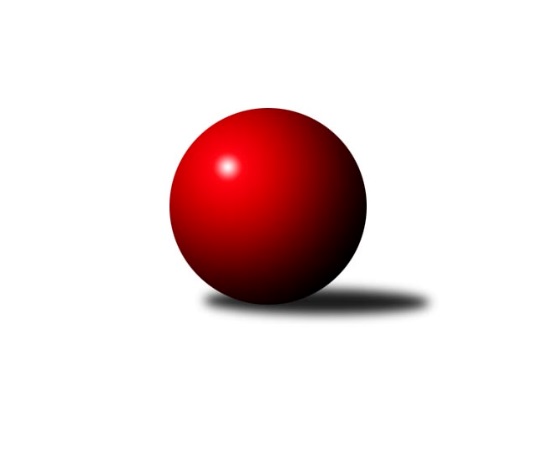 Č.13Ročník 2010/2011	18.5.2024 Okresní přebor Ostrava 2010/2011Statistika 13. kolaTabulka družstev:		družstvo	záp	výh	rem	proh	skore	sety	průměr	body	plné	dorážka	chyby	1.	TJ Unie Hlubina C	13	11	0	2	150 : 58 	(100.5 : 55.5)	2415	22	1675	740	33.2	2.	TJ Sokol Dobroslavice ˝A˝	13	10	1	2	142 : 66 	(97.5 : 58.5)	2366	21	1667	699	44.6	3.	TJ VOKD Poruba C	13	10	0	3	145 : 63 	(91.5 : 64.5)	2332	20	1665	667	50.2	4.	TJ Sokol Bohumín˝C˝	13	8	1	4	123 : 85 	(92.5 : 63.5)	2366	17	1652	714	42.8	5.	TJ Unie Hlubina˝B˝	13	8	0	5	118 : 90 	(85.0 : 71.0)	2331	16	1638	693	46.3	6.	TJ VOKD Poruba˝E˝	13	7	0	6	120 : 88 	(87.5 : 68.5)	2364	14	1669	694	49.3	7.	TJ Sokol Bohumín D	13	5	1	7	89 : 119 	(66.0 : 90.0)	2261	11	1630	630	60.2	8.	TJ Unie Hlubina E	13	5	0	8	85 : 123 	(70.0 : 86.0)	2301	10	1635	666	48.1	9.	SKK Ostrava C	13	4	0	9	79 : 129 	(69.0 : 87.0)	2321	8	1650	672	49.8	10.	SKK Ostrava˝D˝	13	4	0	9	77 : 131 	(61.0 : 95.0)	2219	8	1595	624	60.7	11.	TJ Unie Hlubina˝D˝	13	4	0	9	72 : 136 	(58.0 : 98.0)	2183	8	1573	610	60.4	12.	TJ Sokol Michálkovice˝C˝	13	0	1	12	48 : 160 	(57.5 : 98.5)	2115	1	1530	585	68.8Tabulka doma:		družstvo	záp	výh	rem	proh	skore	sety	průměr	body	maximum	minimum	1.	TJ Unie Hlubina C	7	7	0	0	92 : 20 	(60.0 : 24.0)	2585	14	2628	2519	2.	TJ VOKD Poruba C	7	5	0	2	82 : 30 	(54.5 : 29.5)	2350	10	2487	2263	3.	TJ Sokol Dobroslavice ˝A˝	7	5	0	2	76 : 36 	(52.0 : 32.0)	2374	10	2454	2231	4.	TJ Unie Hlubina E	7	5	0	2	64 : 48 	(43.0 : 41.0)	2475	10	2528	2430	5.	TJ Sokol Bohumín˝C˝	6	4	1	1	65 : 31 	(44.5 : 27.5)	2409	9	2495	2326	6.	TJ VOKD Poruba˝E˝	6	4	0	2	66 : 30 	(47.0 : 25.0)	2345	8	2436	2311	7.	TJ Unie Hlubina˝B˝	6	4	0	2	59 : 37 	(43.5 : 28.5)	2445	8	2536	2371	8.	TJ Sokol Bohumín D	7	4	0	3	55 : 57 	(42.0 : 42.0)	2322	8	2368	2234	9.	SKK Ostrava˝D˝	6	3	0	3	44 : 52 	(33.5 : 38.5)	2249	6	2298	2200	10.	TJ Unie Hlubina˝D˝	6	3	0	3	42 : 54 	(30.5 : 41.5)	2403	6	2437	2354	11.	SKK Ostrava C	7	3	0	4	47 : 65 	(38.5 : 45.5)	2317	6	2368	2291	12.	TJ Sokol Michálkovice˝C˝	6	0	1	5	26 : 70 	(31.5 : 40.5)	2112	1	2180	2041Tabulka venku:		družstvo	záp	výh	rem	proh	skore	sety	průměr	body	maximum	minimum	1.	TJ Sokol Dobroslavice ˝A˝	6	5	1	0	66 : 30 	(45.5 : 26.5)	2365	11	2433	2309	2.	TJ VOKD Poruba C	6	5	0	1	63 : 33 	(37.0 : 35.0)	2342	10	2410	2226	3.	TJ Unie Hlubina C	6	4	0	2	58 : 38 	(40.5 : 31.5)	2412	8	2593	2331	4.	TJ Unie Hlubina˝B˝	7	4	0	3	59 : 53 	(41.5 : 42.5)	2337	8	2516	2205	5.	TJ Sokol Bohumín˝C˝	7	4	0	3	58 : 54 	(48.0 : 36.0)	2370	8	2589	2251	6.	TJ VOKD Poruba˝E˝	7	3	0	4	54 : 58 	(40.5 : 43.5)	2368	6	2457	2313	7.	TJ Sokol Bohumín D	6	1	1	4	34 : 62 	(24.0 : 48.0)	2277	3	2430	2054	8.	SKK Ostrava C	6	1	0	5	32 : 64 	(30.5 : 41.5)	2313	2	2397	2268	9.	SKK Ostrava˝D˝	7	1	0	6	33 : 79 	(27.5 : 56.5)	2209	2	2484	1979	10.	TJ Unie Hlubina˝D˝	7	1	0	6	30 : 82 	(27.5 : 56.5)	2177	2	2366	2049	11.	TJ Unie Hlubina E	6	0	0	6	21 : 75 	(27.0 : 45.0)	2290	0	2435	2223	12.	TJ Sokol Michálkovice˝C˝	7	0	0	7	22 : 90 	(26.0 : 58.0)	2116	0	2437	1923Tabulka podzimní části:		družstvo	záp	výh	rem	proh	skore	sety	průměr	body	doma	venku	1.	TJ Sokol Dobroslavice ˝A˝	11	10	0	1	130 : 46 	(84.0 : 48.0)	2366	20 	5 	0 	1 	5 	0 	0	2.	TJ VOKD Poruba C	11	9	0	2	131 : 45 	(82.0 : 50.0)	2321	18 	4 	0 	2 	5 	0 	0	3.	TJ Unie Hlubina C	11	9	0	2	120 : 56 	(80.5 : 51.5)	2414	18 	6 	0 	0 	3 	0 	2	4.	TJ Sokol Bohumín˝C˝	11	7	0	4	103 : 73 	(79.0 : 53.0)	2368	14 	4 	0 	1 	3 	0 	3	5.	TJ Unie Hlubina˝B˝	11	6	0	5	92 : 84 	(69.5 : 62.5)	2330	12 	3 	0 	2 	3 	0 	3	6.	TJ VOKD Poruba˝E˝	11	5	0	6	92 : 84 	(70.5 : 61.5)	2368	10 	3 	0 	2 	2 	0 	4	7.	TJ Unie Hlubina E	11	5	0	6	79 : 97 	(62.0 : 70.0)	2321	10 	5 	0 	1 	0 	0 	5	8.	TJ Sokol Bohumín D	11	5	0	6	77 : 99 	(60.0 : 72.0)	2329	10 	4 	0 	2 	1 	0 	4	9.	TJ Unie Hlubina˝D˝	11	4	0	7	62 : 114 	(48.0 : 84.0)	2186	8 	3 	0 	2 	1 	0 	5	10.	SKK Ostrava C	11	3	0	8	67 : 109 	(58.5 : 73.5)	2321	6 	2 	0 	4 	1 	0 	4	11.	SKK Ostrava˝D˝	11	3	0	8	65 : 111 	(53.0 : 79.0)	2302	6 	2 	0 	3 	1 	0 	5	12.	TJ Sokol Michálkovice˝C˝	11	0	0	11	38 : 138 	(45.0 : 87.0)	2116	0 	0 	0 	5 	0 	0 	6Tabulka jarní části:		družstvo	záp	výh	rem	proh	skore	sety	průměr	body	doma	venku	1.	TJ Unie Hlubina C	2	2	0	0	30 : 2 	(20.0 : 4.0)	2594	4 	1 	0 	0 	1 	0 	0 	2.	TJ VOKD Poruba˝E˝	2	2	0	0	28 : 4 	(17.0 : 7.0)	2343	4 	1 	0 	0 	1 	0 	0 	3.	TJ Unie Hlubina˝B˝	2	2	0	0	26 : 6 	(15.5 : 8.5)	2487	4 	1 	0 	0 	1 	0 	0 	4.	TJ Sokol Bohumín˝C˝	2	1	1	0	20 : 12 	(13.5 : 10.5)	2384	3 	0 	1 	0 	1 	0 	0 	5.	TJ VOKD Poruba C	2	1	0	1	14 : 18 	(9.5 : 14.5)	2338	2 	1 	0 	0 	0 	0 	1 	6.	SKK Ostrava C	2	1	0	1	12 : 20 	(10.5 : 13.5)	2354	2 	1 	0 	0 	0 	0 	1 	7.	SKK Ostrava˝D˝	2	1	0	1	12 : 20 	(8.0 : 16.0)	2090	2 	1 	0 	0 	0 	0 	1 	8.	TJ Sokol Dobroslavice ˝A˝	2	0	1	1	12 : 20 	(13.5 : 10.5)	2359	1 	0 	0 	1 	0 	1 	0 	9.	TJ Sokol Bohumín D	2	0	1	1	12 : 20 	(6.0 : 18.0)	2199	1 	0 	0 	1 	0 	1 	0 	10.	TJ Sokol Michálkovice˝C˝	2	0	1	1	10 : 22 	(12.5 : 11.5)	2063	1 	0 	1 	0 	0 	0 	1 	11.	TJ Unie Hlubina˝D˝	2	0	0	2	10 : 22 	(10.0 : 14.0)	2311	0 	0 	0 	1 	0 	0 	1 	12.	TJ Unie Hlubina E	2	0	0	2	6 : 26 	(8.0 : 16.0)	2332	0 	0 	0 	1 	0 	0 	1 Zisk bodů pro družstvo:		jméno hráče	družstvo	body	zápasy	v %	dílčí body	sety	v %	1.	Karel Ridl 	TJ Sokol Dobroslavice ˝A˝ 	26	/	13	(100%)		/		(%)	2.	Roman Honl 	TJ Sokol Bohumín˝C˝ 	20	/	11	(91%)		/		(%)	3.	Helena Hýžová 	TJ VOKD Poruba C 	18	/	11	(82%)		/		(%)	4.	Rudolf Riezner 	TJ Unie Hlubina˝B˝ 	18	/	13	(69%)		/		(%)	5.	Josef Navalaný 	TJ Unie Hlubina C 	16	/	9	(89%)		/		(%)	6.	Pavel Marek 	TJ Unie Hlubina C 	16	/	9	(89%)		/		(%)	7.	Václav Rábl 	TJ Unie Hlubina C 	16	/	12	(67%)		/		(%)	8.	Roman Klímek 	TJ VOKD Poruba C 	16	/	12	(67%)		/		(%)	9.	Karel Kudela 	TJ Unie Hlubina C 	16	/	12	(67%)		/		(%)	10.	Richard Šimek 	TJ VOKD Poruba C 	16	/	12	(67%)		/		(%)	11.	Miroslav Böhm 	SKK Ostrava˝D˝ 	16	/	13	(62%)		/		(%)	12.	Martin Ferenčík 	TJ Unie Hlubina˝B˝ 	15	/	12	(63%)		/		(%)	13.	Lenka Raabová 	TJ Unie Hlubina C 	14	/	9	(78%)		/		(%)	14.	Pavel Hrabec 	TJ VOKD Poruba C 	14	/	9	(78%)		/		(%)	15.	Zdeněk Hebda 	TJ VOKD Poruba˝E˝ 	14	/	9	(78%)		/		(%)	16.	Petr Číž 	TJ VOKD Poruba˝E˝ 	14	/	10	(70%)		/		(%)	17.	Hana Záškolná 	TJ Sokol Bohumín D 	14	/	10	(70%)		/		(%)	18.	René Světlík 	TJ Sokol Bohumín˝C˝ 	14	/	11	(64%)		/		(%)	19.	Hana Vlčková 	TJ Unie Hlubina˝D˝ 	14	/	11	(64%)		/		(%)	20.	Petr Foniok 	TJ Unie Hlubina˝B˝ 	14	/	12	(58%)		/		(%)	21.	Alena Koběrová 	TJ Unie Hlubina˝D˝ 	14	/	12	(58%)		/		(%)	22.	Libor Krajčí 	TJ Sokol Bohumín˝C˝ 	14	/	12	(58%)		/		(%)	23.	Miroslav Futerko 	SKK Ostrava C 	14	/	13	(54%)		/		(%)	24.	Tomáš Kubát 	SKK Ostrava C 	14	/	13	(54%)		/		(%)	25.	Antonín Chalcář 	TJ VOKD Poruba C 	13	/	10	(65%)		/		(%)	26.	Josef Hájek 	TJ Unie Hlubina E 	13	/	12	(54%)		/		(%)	27.	Jiří Prokop 	TJ Unie Hlubina C 	12	/	7	(86%)		/		(%)	28.	Václav Boháčik 	TJ VOKD Poruba˝E˝ 	12	/	7	(86%)		/		(%)	29.	Milan Pčola 	TJ VOKD Poruba˝E˝ 	12	/	7	(86%)		/		(%)	30.	Martin Třečák 	TJ Sokol Dobroslavice ˝A˝ 	12	/	8	(75%)		/		(%)	31.	Lumír Kocián 	TJ Sokol Dobroslavice ˝A˝ 	12	/	8	(75%)		/		(%)	32.	Ivo Kovářík 	TJ Sokol Dobroslavice ˝A˝ 	12	/	9	(67%)		/		(%)	33.	Helena Martinčáková 	TJ VOKD Poruba C 	12	/	9	(67%)		/		(%)	34.	Radek Říman 	TJ Sokol Michálkovice˝C˝ 	12	/	9	(67%)		/		(%)	35.	Jan Petrovič 	TJ Unie Hlubina E 	12	/	10	(60%)		/		(%)	36.	Jakub Hájek 	TJ VOKD Poruba˝E˝ 	12	/	11	(55%)		/		(%)	37.	Lubomír Richter 	TJ Sokol Bohumín˝C˝ 	12	/	11	(55%)		/		(%)	38.	Josef Paulus 	TJ Sokol Michálkovice˝C˝ 	12	/	11	(55%)		/		(%)	39.	Pavel Plaček 	TJ Sokol Bohumín˝C˝ 	12	/	11	(55%)		/		(%)	40.	Karel Kuchař 	TJ Sokol Dobroslavice ˝A˝ 	12	/	12	(50%)		/		(%)	41.	Lukáš Modlitba 	TJ Sokol Bohumín D 	11	/	11	(50%)		/		(%)	42.	Miloslav Palička 	TJ Unie Hlubina˝B˝ 	11	/	12	(46%)		/		(%)	43.	Alfréd  Herman 	TJ Sokol Bohumín˝C˝ 	11	/	13	(42%)		/		(%)	44.	Zdeněk Mžik 	TJ VOKD Poruba˝E˝ 	10	/	8	(63%)		/		(%)	45.	Jaroslav Hrabuška 	TJ VOKD Poruba C 	10	/	8	(63%)		/		(%)	46.	Michaela Černá 	TJ Unie Hlubina E 	10	/	9	(56%)		/		(%)	47.	Bohumil Klimša 	SKK Ostrava˝D˝ 	10	/	9	(56%)		/		(%)	48.	Eva Marková 	TJ Unie Hlubina C 	10	/	10	(50%)		/		(%)	49.	Roman Grüner 	TJ Unie Hlubina˝B˝ 	10	/	11	(45%)		/		(%)	50.	Jan Pavlosek 	SKK Ostrava C 	10	/	11	(45%)		/		(%)	51.	Markéta Kohutková 	TJ Sokol Bohumín D 	10	/	11	(45%)		/		(%)	52.	Oldřich Neuverth 	TJ Unie Hlubina˝D˝ 	10	/	11	(45%)		/		(%)	53.	Josef Schwarz 	TJ Sokol Dobroslavice ˝A˝ 	10	/	12	(42%)		/		(%)	54.	Josef Kyjovský 	TJ Unie Hlubina E 	10	/	13	(38%)		/		(%)	55.	Karel Svoboda 	TJ Unie Hlubina E 	10	/	13	(38%)		/		(%)	56.	Miroslav Koloděj 	SKK Ostrava˝D˝ 	9	/	13	(35%)		/		(%)	57.	Lubomír Jančar 	TJ Unie Hlubina˝B˝ 	8	/	6	(67%)		/		(%)	58.	Martina Kalischová 	TJ Sokol Bohumín˝C˝ 	8	/	8	(50%)		/		(%)	59.	Lukáš Korta 	SKK Ostrava C 	8	/	8	(50%)		/		(%)	60.	Andrea Rojová 	TJ Sokol Bohumín D 	8	/	8	(50%)		/		(%)	61.	Ladislav Mrakvia 	TJ VOKD Poruba˝E˝ 	8	/	9	(44%)		/		(%)	62.	Jiří Koloděj 	SKK Ostrava˝D˝ 	8	/	10	(40%)		/		(%)	63.	Václav Kladiva 	TJ Sokol Bohumín D 	8	/	11	(36%)		/		(%)	64.	Koloman Bagi 	TJ Unie Hlubina˝D˝ 	8	/	12	(33%)		/		(%)	65.	Miroslav Heczko 	SKK Ostrava C 	8	/	12	(33%)		/		(%)	66.	Jan Stuš 	TJ Sokol Bohumín D 	8	/	12	(33%)		/		(%)	67.	Antonín Pálka 	SKK Ostrava˝D˝ 	8	/	13	(31%)		/		(%)	68.	Oldřich Vítek 	TJ VOKD Poruba C 	6	/	4	(75%)		/		(%)	69.	Josef Vávra 	TJ Sokol Dobroslavice ˝A˝ 	6	/	6	(50%)		/		(%)	70.	Vojtěch Turlej 	TJ VOKD Poruba˝E˝ 	6	/	7	(43%)		/		(%)	71.	Pavel Babiš 	TJ Sokol Dobroslavice ˝A˝ 	6	/	8	(38%)		/		(%)	72.	Pavel Kubina 	SKK Ostrava˝D˝ 	6	/	8	(38%)		/		(%)	73.	Pavel Rozkoš 	TJ Sokol Bohumín D 	6	/	8	(38%)		/		(%)	74.	Jiří Štroch 	TJ Unie Hlubina˝B˝ 	6	/	8	(38%)		/		(%)	75.	Petr Tomaňa 	TJ Unie Hlubina C 	6	/	10	(30%)		/		(%)	76.	Jaroslav Karas 	TJ Sokol Michálkovice˝C˝ 	6	/	10	(30%)		/		(%)	77.	Libor Mendlík 	TJ Unie Hlubina E 	6	/	10	(30%)		/		(%)	78.	Jiří Řepecky 	TJ Sokol Michálkovice˝C˝ 	6	/	10	(30%)		/		(%)	79.	Michal Blinka 	SKK Ostrava C 	5	/	12	(21%)		/		(%)	80.	Stanislav Navalaný 	TJ Unie Hlubina˝B˝ 	4	/	4	(50%)		/		(%)	81.	František Hájek 	TJ VOKD Poruba˝E˝ 	4	/	5	(40%)		/		(%)	82.	Jan Švihálek 	TJ Sokol Michálkovice˝C˝ 	4	/	7	(29%)		/		(%)	83.	Karel Procházka 	TJ Sokol Michálkovice˝C˝ 	4	/	9	(22%)		/		(%)	84.	Jiří Preksta 	TJ Unie Hlubina˝D˝ 	4	/	9	(22%)		/		(%)	85.	Jaroslav Šproch 	SKK Ostrava˝D˝ 	4	/	12	(17%)		/		(%)	86.	Antonín Struppel 	TJ Sokol Dobroslavice ˝A˝ 	2	/	1	(100%)		/		(%)	87.	Oldřich Stolařík 	SKK Ostrava C 	2	/	2	(50%)		/		(%)	88.	Miroslav Složil 	SKK Ostrava C 	2	/	2	(50%)		/		(%)	89.	David Koprovský 	TJ Sokol Michálkovice˝C˝ 	2	/	2	(50%)		/		(%)	90.	Veronika Štěrbová 	TJ Unie Hlubina E 	2	/	4	(25%)		/		(%)	91.	Jiří Břeska 	TJ Unie Hlubina˝D˝ 	2	/	6	(17%)		/		(%)	92.	Božena Olšovská 	TJ Unie Hlubina˝D˝ 	2	/	7	(14%)		/		(%)	93.	Josef Lariš 	TJ Unie Hlubina E 	2	/	7	(14%)		/		(%)	94.	Petr Řepecký 	TJ Sokol Michálkovice˝C˝ 	2	/	9	(11%)		/		(%)	95.	František Sedláček 	TJ Unie Hlubina˝D˝ 	2	/	10	(10%)		/		(%)	96.	Petra Jurášková 	TJ Sokol Michálkovice˝C˝ 	0	/	1	(0%)		/		(%)	97.	Dominik Bohm 	SKK Ostrava C 	0	/	1	(0%)		/		(%)	98.	Tamara Nguenová 	TJ Sokol Bohumín D 	0	/	1	(0%)		/		(%)	99.	David Smahel 	TJ Sokol Dobroslavice ˝A˝ 	0	/	1	(0%)		/		(%)	100.	Lukáš Jurášek 	TJ Sokol Michálkovice˝C˝ 	0	/	1	(0%)		/		(%)	101.	Michal Bezruč 	TJ VOKD Poruba C 	0	/	1	(0%)		/		(%)	102.	Marian Juřena 	TJ VOKD Poruba C 	0	/	2	(0%)		/		(%)	103.	Štefan Punčev 	TJ Sokol Bohumín D 	0	/	2	(0%)		/		(%)	104.	Jaroslav Jurášek 	TJ Sokol Michálkovice˝C˝ 	0	/	2	(0%)		/		(%)	105.	Vladimír Malovaný 	SKK Ostrava C 	0	/	4	(0%)		/		(%)	106.	Jiří Vlček 	TJ Sokol Bohumín D 	0	/	4	(0%)		/		(%)	107.	Anna Mistriková 	TJ VOKD Poruba˝E˝ 	0	/	4	(0%)		/		(%)	108.	Antonín Okapa 	TJ Sokol Michálkovice˝C˝ 	0	/	6	(0%)		/		(%)Průměry na kuželnách:		kuželna	průměr	plné	dorážka	chyby	výkon na hráče	1.	TJ Unie Hlubina, 1-2	2455	1723	732	43.2	(409.3)	2.	TJ Sokol Bohumín, 1-4	2333	1661	671	57.2	(389.0)	3.	TJ Sokol Dobroslavice, 1-2	2332	1644	687	47.3	(388.7)	4.	SKK Ostrava, 1-2	2293	1613	679	49.5	(382.3)	5.	TJ VOKD Poruba, 1-4	2289	1625	663	60.2	(381.6)	6.	TJ Michalkovice, 1-2	2153	1551	601	61.8	(358.8)Nejlepší výkony na kuželnách:TJ Unie Hlubina, 1-2TJ Unie Hlubina C	2628	2. kolo	Jiří Prokop 	TJ Unie Hlubina C	496	11. koloTJ Unie Hlubina C	2613	11. kolo	Pavel Marek 	TJ Unie Hlubina C	477	5. koloTJ Unie Hlubina C	2595	5. kolo	Rudolf Riezner 	TJ Unie Hlubina˝B˝	475	6. koloTJ Unie Hlubina C	2594	12. kolo	Lenka Raabová 	TJ Unie Hlubina C	473	9. koloTJ Unie Hlubina C	2593	13. kolo	René Světlík 	TJ Sokol Bohumín˝C˝	472	10. koloTJ Sokol Bohumín˝C˝	2589	10. kolo	Karel Kudela 	TJ Unie Hlubina C	470	12. koloTJ Unie Hlubina C	2584	7. kolo	Jiří Prokop 	TJ Unie Hlubina C	470	2. koloTJ Unie Hlubina C	2559	4. kolo	Lenka Raabová 	TJ Unie Hlubina C	465	2. koloTJ Unie Hlubina C	2542	8. kolo	Miroslav Böhm 	SKK Ostrava˝D˝	464	9. koloTJ Unie Hlubina˝B˝	2536	13. kolo	Karel Kudela 	TJ Unie Hlubina C	462	5. koloTJ Sokol Bohumín, 1-4TJ Sokol Bohumín˝C˝	2495	9. kolo	Roman Honl 	TJ Sokol Bohumín˝C˝	460	9. koloTJ Sokol Bohumín˝C˝	2450	6. kolo	Pavel Marek 	TJ Unie Hlubina C	440	6. koloTJ Sokol Bohumín˝C˝	2441	13. kolo	Martin Třečák 	TJ Sokol Dobroslavice ˝A˝	436	12. koloTJ Unie Hlubina˝B˝	2426	7. kolo	Alfréd  Herman 	TJ Sokol Bohumín˝C˝	436	9. koloTJ Sokol Bohumín˝C˝	2417	11. kolo	Andrea Rojová 	TJ Sokol Bohumín D	434	3. koloTJ Sokol Bohumín˝C˝	2416	4. kolo	Rudolf Riezner 	TJ Unie Hlubina˝B˝	434	7. koloTJ Sokol Bohumín D	2396	2. kolo	Pavel Plaček 	TJ Sokol Bohumín˝C˝	433	6. koloTJ Unie Hlubina C	2388	6. kolo	Jiří Prokop 	TJ Unie Hlubina C	431	6. koloTJ Sokol Dobroslavice ˝A˝	2374	12. kolo	Pavel Plaček 	TJ Sokol Bohumín˝C˝	430	9. koloTJ Sokol Bohumín D	2368	10. kolo	Radek Říman 	TJ Sokol Michálkovice˝C˝	429	1. koloTJ Sokol Dobroslavice, 1-2TJ Sokol Dobroslavice ˝A˝	2454	10. kolo	Václav Rábl 	TJ Unie Hlubina C	448	10. koloTJ Sokol Dobroslavice ˝A˝	2447	6. kolo	Karel Ridl 	TJ Sokol Dobroslavice ˝A˝	436	6. koloTJ Sokol Dobroslavice ˝A˝	2442	3. kolo	Ivo Kovářík 	TJ Sokol Dobroslavice ˝A˝	431	3. koloTJ Sokol Dobroslavice ˝A˝	2418	1. kolo	Ivo Kovářík 	TJ Sokol Dobroslavice ˝A˝	430	6. koloTJ Unie Hlubina C	2393	10. kolo	Martin Třečák 	TJ Sokol Dobroslavice ˝A˝	424	1. koloTJ Sokol Bohumín˝C˝	2362	1. kolo	Martin Třečák 	TJ Sokol Dobroslavice ˝A˝	423	10. koloTJ VOKD Poruba˝E˝	2347	13. kolo	Josef Vávra 	TJ Sokol Dobroslavice ˝A˝	422	10. koloTJ Sokol Dobroslavice ˝A˝	2343	13. kolo	Roman Honl 	TJ Sokol Bohumín˝C˝	421	1. koloTJ Sokol Dobroslavice ˝A˝	2280	8. kolo	Ivo Kovářík 	TJ Sokol Dobroslavice ˝A˝	420	10. koloTJ Unie Hlubina E	2279	8. kolo	Lumír Kocián 	TJ Sokol Dobroslavice ˝A˝	419	13. koloSKK Ostrava, 1-2TJ Sokol Dobroslavice ˝A˝	2433	9. kolo	Jiří Koloděj 	SKK Ostrava˝D˝	433	1. koloTJ VOKD Poruba C	2382	6. kolo	Karel Kuchař 	TJ Sokol Dobroslavice ˝A˝	431	9. koloTJ Unie Hlubina C	2381	3. kolo	Václav Rábl 	TJ Unie Hlubina C	430	3. koloSKK Ostrava C	2368	3. kolo	Miroslav Böhm 	SKK Ostrava˝D˝	429	8. koloTJ VOKD Poruba C	2367	11. kolo	Miroslav Futerko 	SKK Ostrava C	425	8. koloTJ VOKD Poruba˝E˝	2367	1. kolo	Roman Klímek 	TJ VOKD Poruba C	424	11. koloTJ Sokol Dobroslavice ˝A˝	2342	4. kolo	Pavel Marek 	TJ Unie Hlubina C	424	3. koloTJ Sokol Bohumín˝C˝	2334	5. kolo	Roman Klímek 	TJ VOKD Poruba C	422	6. koloSKK Ostrava C	2330	9. kolo	Jan Pavlosek 	SKK Ostrava C	420	3. koloSKK Ostrava C	2318	2. kolo	Miroslav Koloděj 	SKK Ostrava˝D˝	420	4. koloTJ VOKD Poruba, 1-4TJ VOKD Poruba C	2487	10. kolo	Ivo Kovářík 	TJ Sokol Dobroslavice ˝A˝	462	7. koloTJ VOKD Poruba˝E˝	2436	6. kolo	Jaroslav Hrabuška 	TJ VOKD Poruba C	461	4. koloTJ Sokol Dobroslavice ˝A˝	2433	7. kolo	Karel Ridl 	TJ Sokol Dobroslavice ˝A˝	453	7. koloTJ VOKD Poruba C	2418	7. kolo	Petr Číž 	TJ VOKD Poruba˝E˝	453	2. koloTJ VOKD Poruba C	2410	4. kolo	Pavel Marek 	TJ Unie Hlubina C	451	1. koloTJ VOKD Poruba C	2363	9. kolo	René Světlík 	TJ Sokol Bohumín˝C˝	445	3. koloTJ VOKD Poruba C	2358	3. kolo	Richard Šimek 	TJ VOKD Poruba C	441	10. koloTJ Sokol Bohumín˝C˝	2347	3. kolo	Lubomír Richter 	TJ Sokol Bohumín˝C˝	433	3. koloTJ VOKD Poruba˝E˝	2346	8. kolo	Zdeněk Hebda 	TJ VOKD Poruba˝E˝	429	6. koloTJ Sokol Dobroslavice ˝A˝	2342	2. kolo	Petr Číž 	TJ VOKD Poruba˝E˝	429	4. koloTJ Michalkovice, 1-2TJ Sokol Dobroslavice ˝A˝	2309	11. kolo	Roman Honl 	TJ Sokol Bohumín˝C˝	426	7. koloSKK Ostrava C	2274	4. kolo	Karel Ridl 	TJ Sokol Dobroslavice ˝A˝	423	11. koloTJ Sokol Bohumín˝C˝	2251	7. kolo	Josef Paulus 	TJ Sokol Michálkovice˝C˝	410	11. koloTJ VOKD Poruba C	2226	2. kolo	Martin Třečák 	TJ Sokol Dobroslavice ˝A˝	407	11. koloTJ Sokol Michálkovice˝C˝	2180	7. kolo	Miroslav Futerko 	SKK Ostrava C	402	4. koloTJ Sokol Michálkovice˝C˝	2157	11. kolo	Josef Paulus 	TJ Sokol Michálkovice˝C˝	402	2. koloTJ Sokol Michálkovice˝C˝	2153	2. kolo	Jaroslav Karas 	TJ Sokol Michálkovice˝C˝	399	12. koloTJ Sokol Michálkovice˝C˝	2091	4. kolo	Pavel Babiš 	TJ Sokol Dobroslavice ˝A˝	391	11. koloTJ Sokol Bohumín D	2054	12. kolo	Jan Švihálek 	TJ Sokol Michálkovice˝C˝	390	11. koloTJ Sokol Michálkovice˝C˝	2051	12. kolo	Miroslav Heczko 	SKK Ostrava C	387	4. koloČetnost výsledků:	9.0 : 7.0	1x	8.0 : 8.0	2x	7.0 : 9.0	1x	6.0 : 10.0	8x	4.0 : 12.0	10x	3.0 : 13.0	1x	2.0 : 14.0	6x	16.0 : 0.0	8x	14.0 : 2.0	9x	13.0 : 3.0	1x	12.0 : 4.0	18x	10.0 : 6.0	10x	0.0 : 16.0	3x